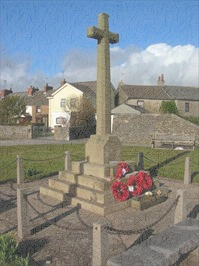 

Core AgendaApologies
To receive and accept apologies from Councillors.Declarations of Councillors Interests 
To receive declarations of any personal, prejudicial or pecuniary interests relating to business to be conducted in this meeting.Vacancies
To resolve to note vacancies on the Parish Council .
Swarthmoor Ward – 1 vacancies
Pennington Ward – 0 vacanciesPrevious Minutes and Matters Arising
To consider and resolve to approve the Minutes of the meeting held on Monday 13th December 2021 and consider matters arising (if any).District Councillors/ Elected Members Reports
To receive reports from District Councillors/ Elected Members.Public Participation by Question and Comment
To receive questions and statements from members of the public and to resolve to agree any actions.Members Items for Information
To consider and resolve to action any items raised by Councillors as agreed at the discretion of the Chairman.Police Report
To receive relevant information from South Lakes Focus and PCSO.Swarthmoor/ High Carley
To receive the Playground Report for Swarthmoor Playground and the Hard-Play area and to resolve to agree any actions arising from it.To receive updates regarding the Millennium Gardens.To receive any additional information.Loppergarth/ Pennington
To receive the Playground Report for Loppergarth Playground and to resolve to agree any actions arising from it.To receive any information from Loppergarth Community Group.To receive updates relating to the replacement of the playground cabin/ slide and swing.To receive and update relating to the road/ parking area surface .To receive any additional information.Footpaths
To receive information and updates relating to Parish footpaths/ footpath report.Sunnyside/ Parish Rooms
To receive any information pertaining to either Sunnyside or the Parish Rooms.Planning Matters
Planning matters arising from the meeting held on 14/03/2022

To review and comment on planning applications received and appeals (if any):
SL/2022/0235 – application for a lawful development certificate (proposed) for partial conversion of garage to form extended kitchen and shower room at 16 Spring Vale Swarthmoor.SL/2022/0306 – detached 2 storey garage with car port at Fieldside Carley Lane Ulverston.CU/2022/0002 – Applicatiuon to determine if prior approval is required for a change of use of an agricultural building to a dwelling (resubmission of CU/2021/0004) COU to class 3.SL/2022/0318 – Outline planning for agricultural workers dwelling at Seaview Pennington.To resolve to note decisions on recent applications:

Financial Matters
Payments
To resolve to note the following payments:
Bank Statement not received
To resolve to approve the following payments:

To resolve to note the following due payments:
Receipts
To resolve to note the following receipts:
Sunnyside rent		£465.00
Parish Rooms rent	£465.00Balances
To resolve to record the bank balance as bank statement not received.Financial InformationAsset ListSpending over £100Budget SummaryVAT ReturnAGAR – annual accounting statementAGAR – annual governance statementAGAR – certificate of exemptionInternal audit reportCorrespondence
To resolve to note the following correspondence and any additional correspondence received:
NALC Smaller Councils Committee 
Utility Aid – Energy Audit
Resignation of Wayne SpencerHighways
To receive update reports on the Cross-a-Moor Roundabout Scheme and receive information on additional issues pertaining to Highways.Parking Consultation EventsItems for Future Agenda 
To receive and consider items to be included on future agendas.Date of the Next Meeting
To resolve to agree the meeting date for the next meeting as 9th May 2022 7pm at the Parish Rooms.
